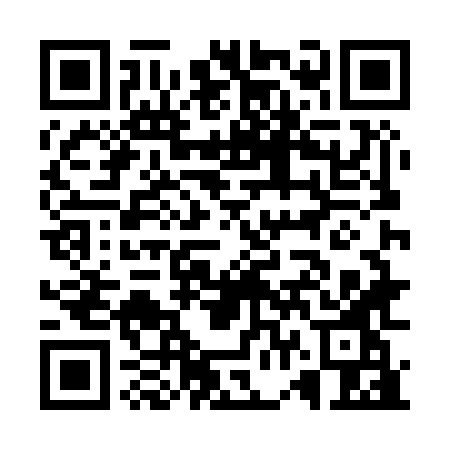 Prayer times for North Geelong, AustraliaWed 1 May 2024 - Fri 31 May 2024High Latitude Method: NonePrayer Calculation Method: Muslim World LeagueAsar Calculation Method: ShafiPrayer times provided by https://www.salahtimes.comDateDayFajrSunriseDhuhrAsrMaghribIsha1Wed5:357:0412:203:125:356:592Thu5:367:0512:203:115:346:583Fri5:367:0612:203:105:336:574Sat5:377:0712:193:095:316:565Sun5:387:0812:193:095:306:556Mon5:397:0912:193:085:296:547Tue5:397:1012:193:075:286:538Wed5:407:1112:193:065:276:539Thu5:417:1112:193:055:266:5210Fri5:427:1212:193:045:256:5111Sat5:427:1312:193:045:246:5012Sun5:437:1412:193:035:246:4913Mon5:447:1512:193:025:236:4914Tue5:457:1612:193:015:226:4815Wed5:457:1712:193:015:216:4716Thu5:467:1812:193:005:206:4717Fri5:477:1812:192:595:196:4618Sat5:477:1912:192:595:196:4519Sun5:487:2012:192:585:186:4520Mon5:497:2112:192:585:176:4421Tue5:497:2212:192:575:176:4422Wed5:507:2212:192:575:166:4323Thu5:517:2312:192:565:156:4324Fri5:517:2412:202:565:156:4225Sat5:527:2512:202:555:146:4226Sun5:537:2612:202:555:146:4127Mon5:537:2612:202:545:136:4128Tue5:547:2712:202:545:136:4129Wed5:547:2812:202:545:126:4030Thu5:557:2812:202:535:126:4031Fri5:567:2912:202:535:116:40